AREAS OF EXPERTISE Goal setting analysis Market competition Managing supplies Account management Leadership Strategy development Product presentationsPERSONAL SKILLS Highly articulate Resourceful Multi-taskingAnalyticalTeam LeaderAmbitionCreativeDiplomaticResponsibleFlexibilityTrainingsLeadership training Ashgabat Turkmenistan 2015Language coursesAlicante Spain 2013Training of personal growthMoscow Russia 2013Training on sales techniquesMoscow Russia 2012Languages skillsTurkmen – nativeEnglish – fluentRussian – fluentTurkish – Intermediate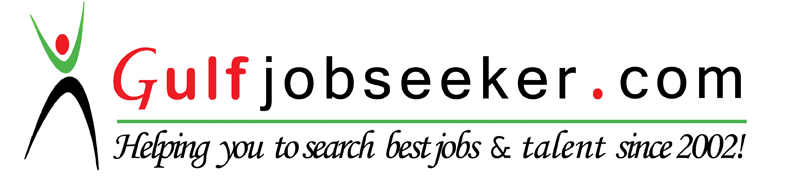 Contact HR Consultant for CV No: 341038E-mail: response@gulfjobseekers.comWebsite: http://www.gulfjobseeker.com/employer/cvdatabasepaid.php PERSONAL SUMMARYA positive, engaging and action oriented sales professional who is able to excel in an ambitious and continuously changing competitive environment. Maxine is able to bring energy and excitement to all areas of customer interaction. Demonstrated ability to targeted prospect accounts, understand customers’ needs, and deliver the value proposition for company’s products and services. Knowledge in developing and implementing strategies for sales enhancement. Looking for a suitable position with a thriving company where there is strong potential for further advancement.WORK EXPERIENCE                                                                                                            Jewelry Sales Associate Turkmen Gold	Ashgabat TurkmenistanSales Consultant				06/2014 – 01/2017Inform customers about upcoming designs, products and features.Provide assistance and information needs for clients in making the right choice.Receive payments, update stock, and sales inventory regularly.Respond to customer queries regarding products.Assist clients in jewelry selection by understanding and anticipating their requirements.Preparing weekly sales plans. Establishing a favorable climate with customers. Capturing data and getting feedback from customers. AchievementsIncreased the company’s sales up to 20 % through using unique sales skills.Implemented new standards for VIP clients by sending thank you notes and congratulatory messages on special occasions.Real Estate Agency Zhetigen Ltd.		Moscow Russia	Property Consultant 				03/2012 – 02/2014Advise clients on market conditions, prices, mortgages, legal requirements and related matters.Tracking the consistency with rent obligations and conflict resolution between lessors and tenants.Cooperating with the owners of the houses and helping them to solve their problems related to housing.Present purchase offers and interview clients to determine demand.Coordinating work activities with team members and executives.Ensure that all property related paperwork is complete and accurate.AchievementsIn Strategic sales and market planning.In account relationship management and development.In development of alternate channel.Fashion Sales Associate Mavi Store		Moscow Russia	Sales Consultant				11/2010 – 02/2012Actively greeting customers and maintaining a level of conversation during theirstore visit. Taking decisive action to improve the branch performance. Dealing with all customer complaints in a professional and courteous manner. Maintaining superb visual standards within the store. Promoting specific lines under the guidance of management. Unpacking and checking all new stock deliveries. ACADEMIC QUALIFICATIONS Master of Engineer of Automated Information and Management Processing System Moscow State University of Technology «STANKIN», Moscow Russia 09/2008 – 12/2013.AchievementsThird place in the Mathematics Olympiad, Moscow State University of Technology 